Страницы семейной славы- 2018Великая Отечественная война в истории моей семьиАвтор работы - Белецкая Анна Алексеевна, ученица 5 «А» класса МБОУ «Гимназия №3» г. БелгородаНаучный руководитель –Тюмейко Наталья Анатольевна,учитель русского языка и литературы МБОУ «Гимназия №3» г. Белгородаг. Белгород2018-2019 учебный годСОДЕРЖАНИЕСодержаниеВведениеПобеда в Великой Отечественной войне досталась нашему народу дорогой ценой.  С целью организации работы по увековечению памяти павших защитников Отечества и реализации на практике лозунга «Никто не забыт, ничто не забыто» Президент Российской Федерации издал ряд поручений и Указов. Свято хранить память о наших предках наставляли нас многие великие люди. В первую очередь, классики литературы. Так, например, Александр Сергеевич Пушкин однажды сказал: «Неуважение к предкам есть первый признак безнравственности». И это хорошо понимали на Руси еще много веков назад, до появления на свет великого поэта. Московский князь Семион Гордый еще в 1353(!) году наставлял своих наследников: «Я пишу вам се слово для того, чтобы не престала память родителей наших и наша, и свеча бы не угасла».Современные школьники знакомы с Великой Отечественной Войной только по рассказам, фильмам, книгам. Но мы должны и обязаны сохранить светлую память о наших родных, наших героях, сделавших все возможное и невозможное во имя Победы.Я не застала в живых моих прадедушек, но хорошо знаю об их военной жизни, геройских поступках. Они ценой своей жизни приближали день Победы. Главная цель нашего проекта – систематизивароть исторические данные, имеющиеся в семейном архиве.В нашем учебном проекте были использованы копии приказов о награждении, ранении, выписки из наградных листов, фото из семейного архива. В ходе работы над проектом «Великая Отечественная война в истории моей семьи» мы активно использовали такой научный метод как беседа и интервью.  ПОКА ПАМЯТЬ ЖИВАОтгремели давно залпы наших орудий,А в воронке от бомбы трава-мурава...Но войну не забыли суровые людиИ смеются сквозь слезы,Ведь память жива! Они помнят походы и дальние страны,И простые, от сердца, народа слова.Помнят лица друзей, уходивших так рано.Их слова и улыбки –Ведь память жива! Они помнят весну 45-го года...Закружилась от счастья тогда голова!Не узнали её те, что гибли в походах,Но всё помнят друзья их,Ведь память жива! Эта память с корнями уходит всё глубже,И шумит на ветвях, зеленея, листва...Её времени бег никогда не заглушит!Ведь душа молода,Пока память жива! (З. Чеботарева)Низкий поклон – ветеранам, вечная память – погибшим!Никто не должен быть забыт и ничто не должно быть забыто!КЛЫГИН МИТРОФАН МАКСИМОВИЧ6 августа 1911- июнь1991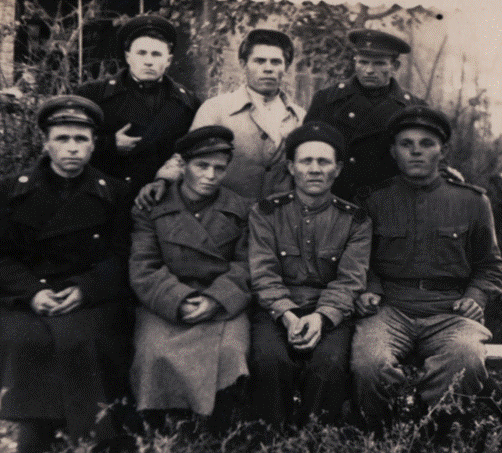 Клыгин Митрофан Максимович
(на фото:  нижний ряд-первый слева, ок. 1942-1943 гг.)Мой прадед, Митрофан Максимович Клыгин, родился 6 августа 1911. Место рождения – Украинская ССР, Ворошиловградская обл., Ново-Псковский район, с. Мокортетено. Когда началась война прадедушке не было еще и 30 лет.В РККА (Рабоче-крестьянская Красная армия) был призван в 1941 году.  Место призыва – Гудермесский РВК, Чечено-Ингушская АССР, Гудермесский р-н. г. Гудермес. Звание – ефрейтор. Участник Отечественной войны на Южном фронте с марта 1942 года по май 1942 года. На Северо-Кавказском фронте – с января 1943 года. Служил сапером 621 отдельного батальона 351 стрелковой дивизии 22 стрелкового корпуса 56 армии.Митрофан Максимович был ранен 6 августа 1942 года, 6 марта 1943 года. 8 сентября 1943 года ночью под сильным артиллеристско-минометным огнем противника на лодке Клыгин М.М. переправил два батальона 1159 стрелкового полка, благодаря его самоотверженной работе  переправа подразделений закончилась раньше срока. 9 сентября 1943 года, сопровождая нашу наступающую роту, под огнем сделал два прохода на минном поле противника, с честью выполняя боевой приказ. 26 сентября 1943 года был награжден  правительственной наградой медаль «За отвагу».Выписка из наградного листа моего прадеда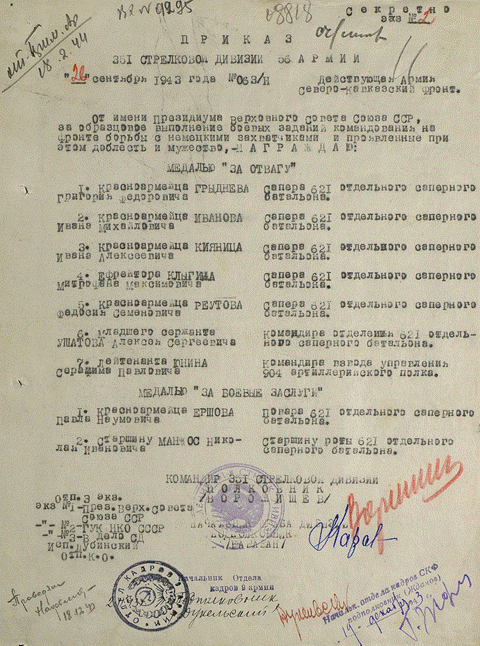 Клыгина Митрофана Максимовича (1943год)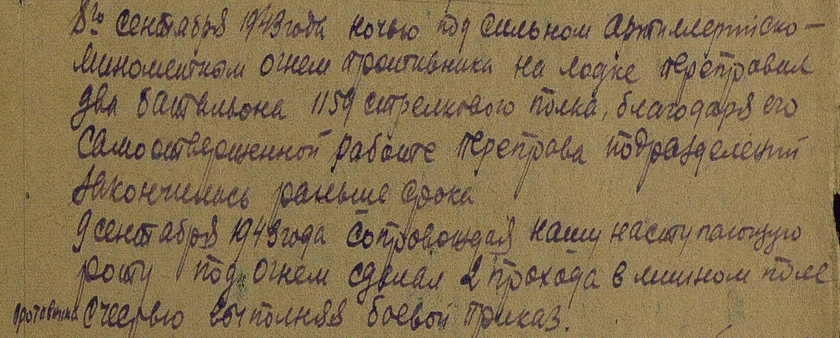 Приказом №063/Н от 26 сентября 1943 года от имени Президиума Верховного Совета Союза ССР, за образцовое выполнение боевых заданий командования на фронте борьбы с немецким захватчиками и проявленные при этом доблесть и мужество Клыгин Митрофан Максимович награжден медалью «За отвагу».Медаль «За отвагу» была учреждена Указом Президиума ВС СССР от 17.10.1938 об утверждении медали «За отвагу». В Положении о медали говорится: «Медаль «За отвагу» учреждена для награждения за личное мужество и отвагу, проявленные при защите   Отечества и исполнении воинского долга.      Медалью «За отвагу» награждались военнослужащие Красной Армии, Военно-Морского Флота, пограничных и внутренних войск и другие граждане СССР».     «За отвагу» - высшая медаль в наградной системе СССР.Наградной лист Клыгина Митрофана Максимовича  (Заполнен 23 октября 1943 года)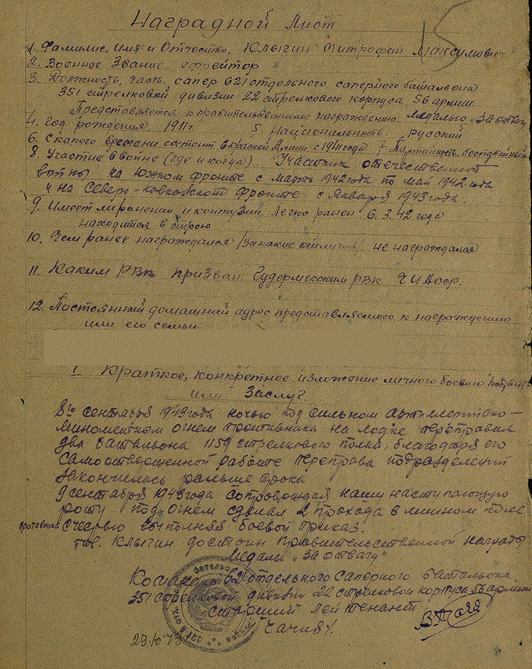 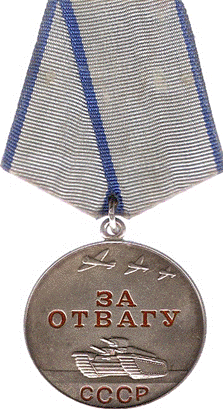 В ночь с 30 сентября на 1 октября 1943 года Клыгин М.М. вместе с красноармейцем Кияница пошли вперед боевых порядков пехоты с задачей разведать участок главной дороги и подножья горы (перед селением Красная Стрела), в направлении которого должны были наносить удар наши подразделения.   Когда данные разведки были известны и нужно было возвращаться назад, отважные саперы Клыгин и Кияница попали под сильный минометный и пулеметный огонь. Укрыться было негде, тогда они решили разминировать минное поле и сделать проходы в проволочных заграждениях, чтобы в случае, если придется погибнуть, то тогда будет открыта дорога для наступающей пехоты. В эту ночь Клыгин М.М. снял 27 мин и прорезал 2 прохода в проволочном заграждении противника. Задание было выполнено с превыполнением.Ефрейтор Клыгин М.М., начиная с 7 сентября 1943 года, все время находился в боевых порядках пехоты. На его счету 158 снятых мин противника и 7 проходов в проволочных заграждениях перед передним краем обороны немцев. За этот подвиг мой прадед был награжден правительственной наградой – орденом «Красной звезды».Приказ  №068/Н от 10 октября 1943 года от имени Президиума Верховного Совета Союза ССР, за образцовое выполнение боевых заданий командования на фронте борьбы с немецким захватчиками и проявленные при этом доблесть и мужество.Клыгин Митрофан Максимович награжден орденом «Красной звезды» (под грифом «Секретно»).Наградной лист Клыгина Митрофана МаксимовичаЗаполнен 9 октября  1943 года (вторично)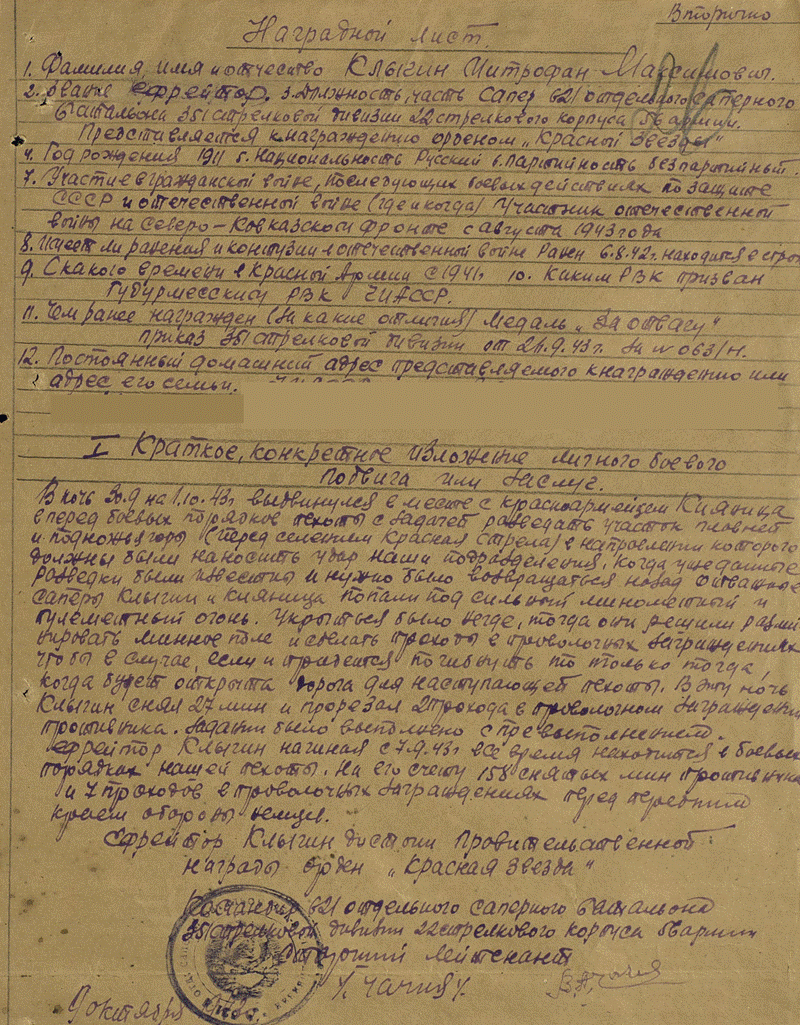 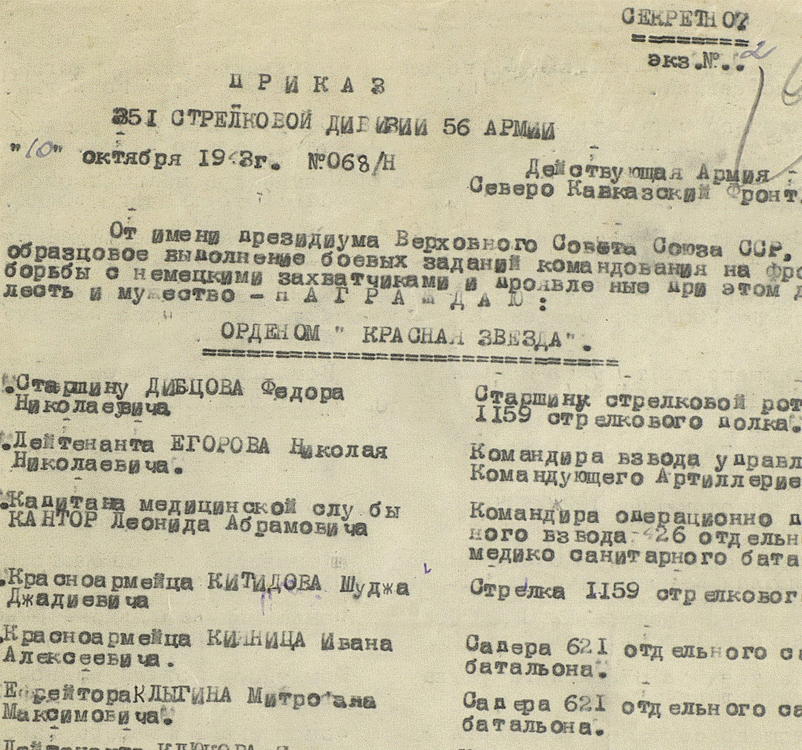 Клыгин Митрофан Максимович с трофейным мотоциклом(на фото: первый слева, май 1944 г.) Надпись на обратной стороне фотографии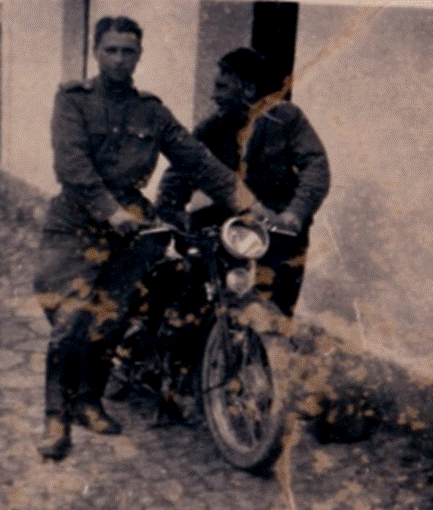 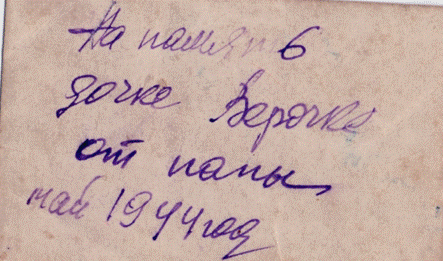 6 апреля 1985 М.М. Клыгин был награжден Орденом Отечественной войны I степени.БЕЛЕЦКИЙ ЕГОР ВАСИЛЬЕВИЧ1907-1987   Каждая семья была опалена Великой Отечественной войной, каждый человек, в те трудные для советской  страны годы,  ковали Победу и в боях, и в тылу. 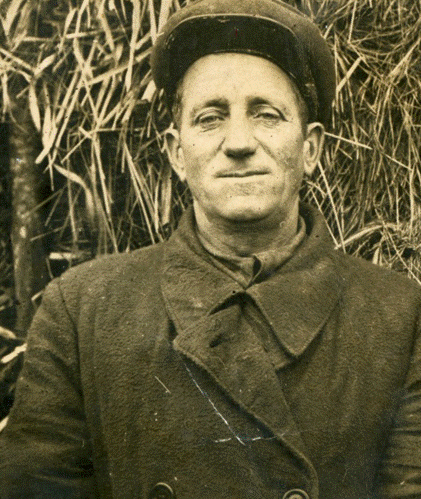 Второй мой прадед – Белецкий Егор Васильевич (1907 года рождения, Курская обл., Больше-Троицкий р-н, с. Белянка) был призван на фронт через месяц после начала войны – 24 июля 1941 г. Больше-Троицким РВК (Курская обл., Больше-Троицкий р-н.) в звании сержанта на Западный фронт. Служил повозочным 163 отдельной роты связи 173 Стрелковой Краснознаменной дивизии. С 1944 г. – воевал на 3-м Белорусском фронте.  Ранен 25 ноября 1943 г. в правое плечо.  На основании приказа 25/н от 16.07.1944 (3-й Белорусский фронт) красноармеец Белецкий Егор Васильевич был награжден медалью «За отвагу». 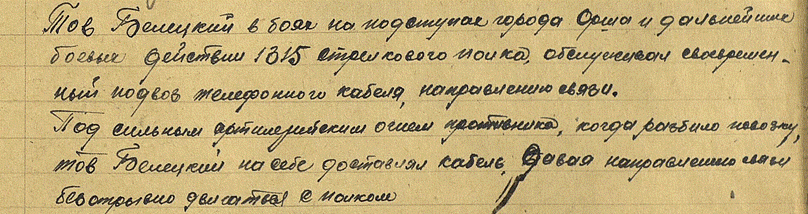 Белецкий Е.В. в боях на подступах к городу Орша  и дальнейших боевых действий 1315 стрелкового полка обслуживал своевременный подвоз телефонного кабеля, направлению связи. Под сильным  артиллерийским огнем Белецкий Егор Васильевич, на себе доставлял кабель. Давая  направлению связи безотрывно двигаться с полком.Наградной листБелецкого Егора ВасильевичаДата заполнения5  июня 1944 года          Люди, в этот сложный для всех период, не жалели свои жизни  и  верили только в  Победу.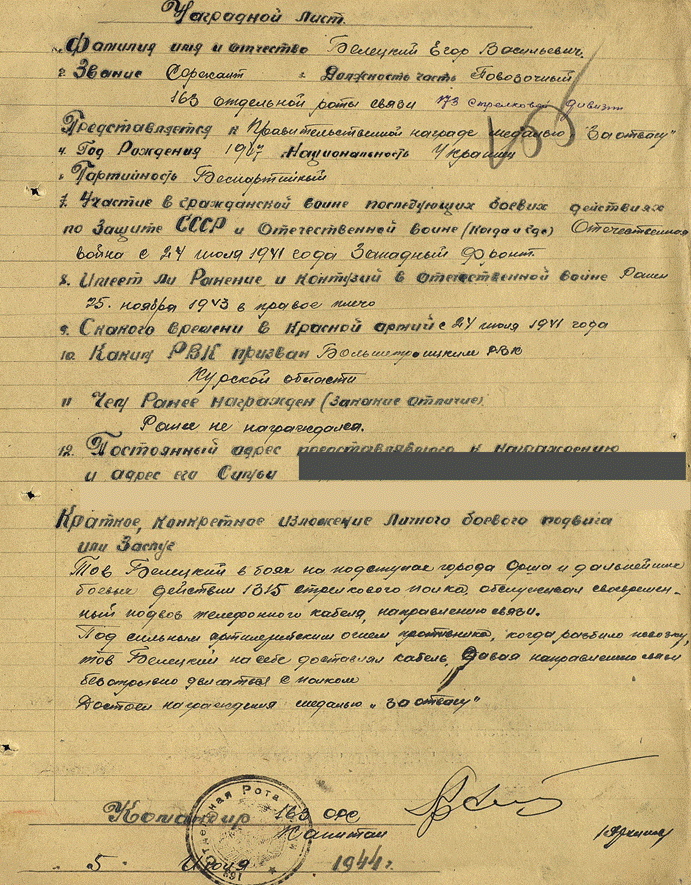 Под сильным артиллерийским и пулеметным огнем противника, в боях за населенный пункт Панквец, 15 марта 1945 года, когда в упорных боях 1313 стрелковый полк, прорвав оборону противника, вынудил его к отступлению.Белецкий Егор Васильевич, невзирая на открытую местность, простреливаемую пулеметным огнем, к сроку доставил резервное имущество (телефонное направление), чем обеспечил своевременную прокладку линии командиру наступающего полка для связи с командиром дивизии. 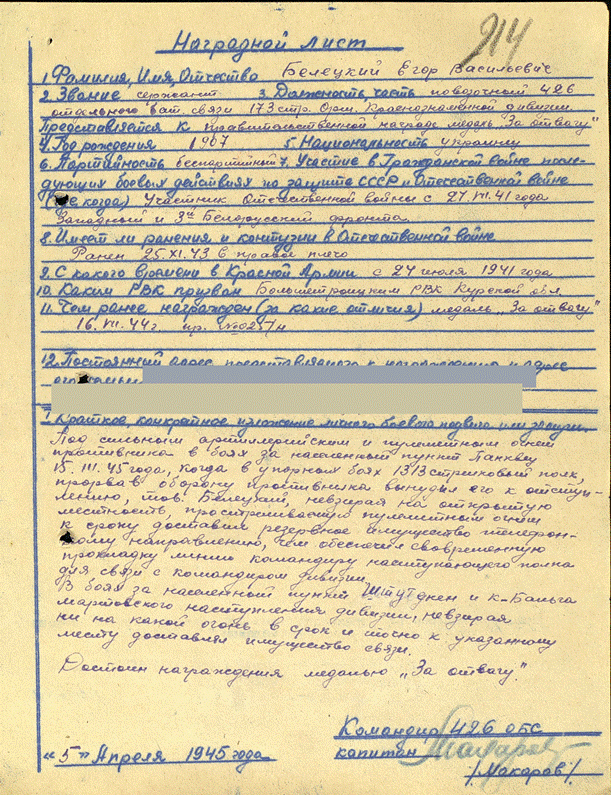 Наградной лист Белецкого Егора ВасильевичаДата заполнения 5 апреля 1945 годаВ боях  за населенные пункты Штутекен и К-Бальга мартовского наступления дивизии, невзирая ни на какой огонь, в срок и точно к указанному месту Белецкий Е.В. доставлял имущество связи.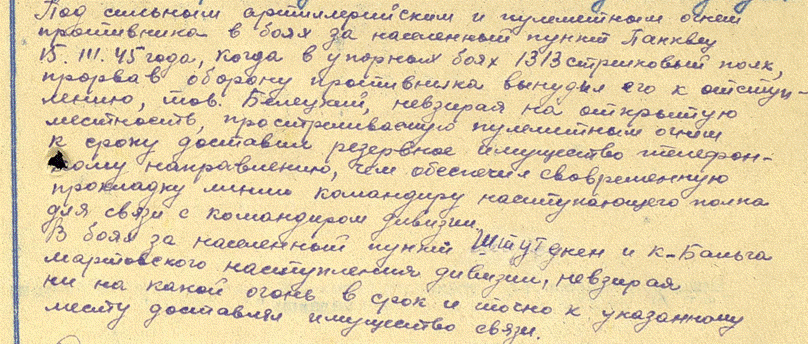 Белецкий Егор Васильевич был дважды награжден медалью «За отвагу».  «За отвагу» – высшая медаль в наградной системе СССР.За заслуги перед Отечеством 6 ноября 1985 года Белецкий Егор Васильевич был награжден Орденом Отечественной войны II степени.ОСПИЩЕВ ФИЛИПП ЕФИМОВИЧ 1893-1970Мой прапрадед Оспищев Филипп Ефимович, 1893 г.р. Место рождения: Курская обл., Кривцовский р-н., с. В.-Ольшанка.   Был призван в ряды  РККА 3 марта 1943 года Кривцовским РВК, (Курская обл., Кривцовский р-н). Звание – гв. красноармеец.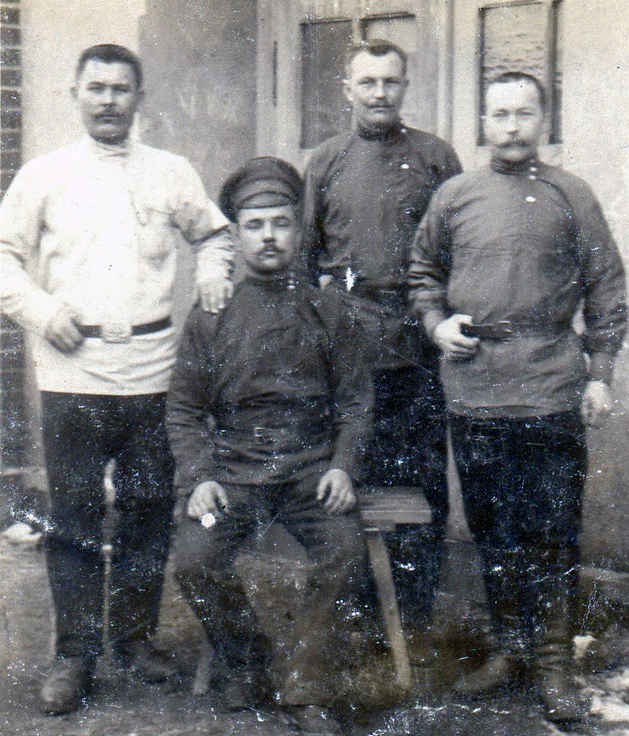 Оспищев Филипп Ефимович (на фото: стоит – второй слева) Оспищев Филипп Ефимович в бою 25 апреля 1945 года за город Берлин действовал смело и решительно. Первым ворвался на одну из улиц и уничтожил шесть немецких солдат, чем способствовал выполнению боевой задачи. 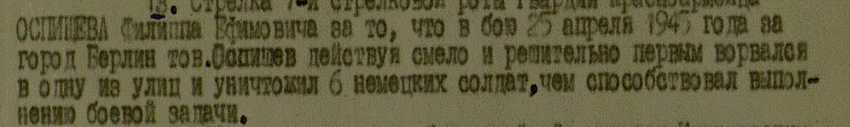 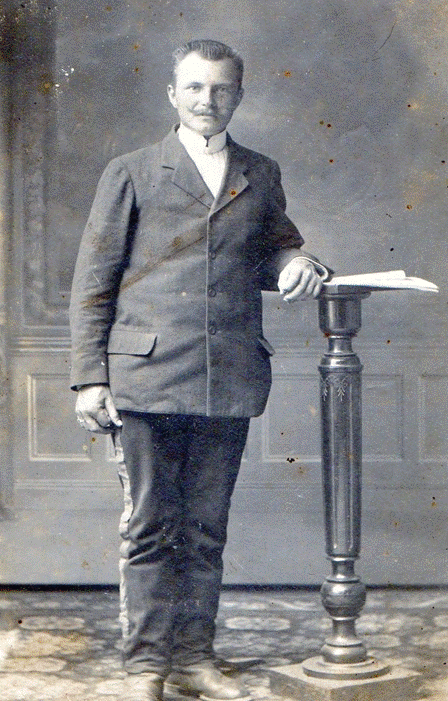 Оспищев Филипп ЕфимовичНа основании приказа 28/н от 29 мая 1945 года Оспищев  Филипп Ефимович, стрелок 7-й стрелковой роты гвардии красноармейца был награжден медалью «За отвагу».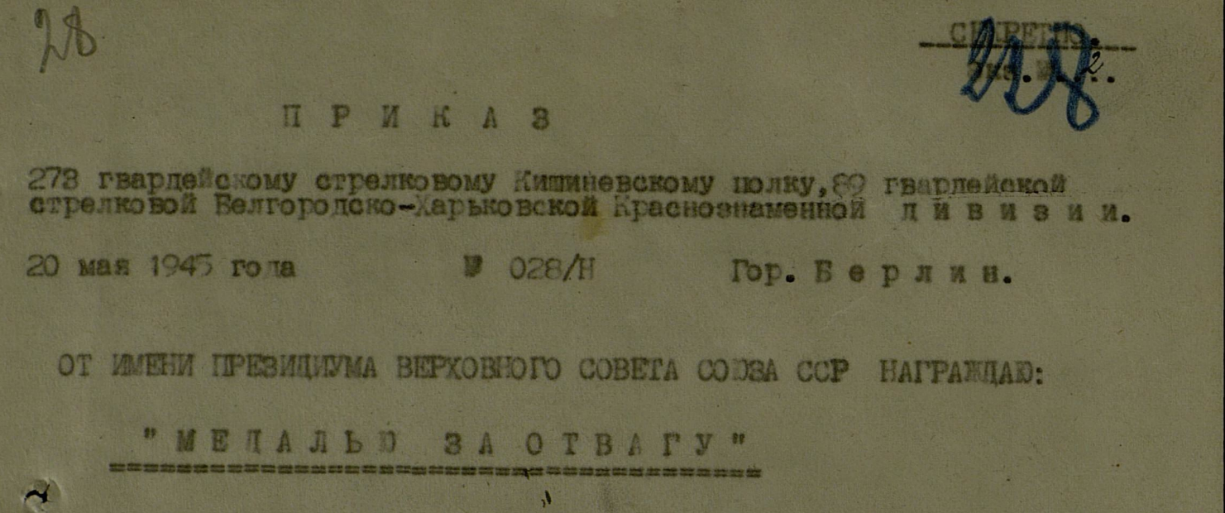 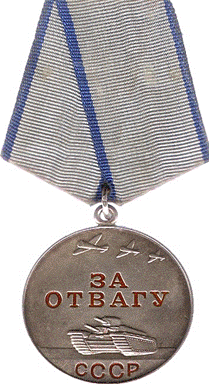 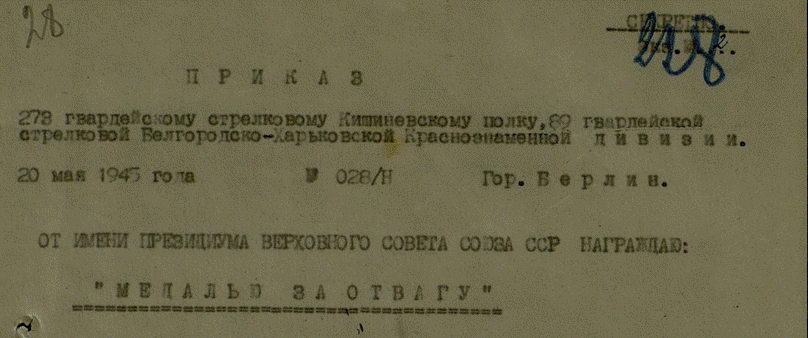 ЗаключениеС каждым днём всё меньше становится ветеранов Великой Отечественной войны. Прадедушек нет, но наша семья их не забывает. Мы свято храним память о наших близких, они принесли нашей стране освобождение и победу. Пока будет жива память, будет жив народ, будет жива Россия!Я так хочу, чтобы больше никогда не было войныДавно была война Той дальнею войной сердца опалены.Все так же нивам зреть, цвести весной садам.А юные друзья, что не пришли с войны,Уж с внуками сравнялись по годам.Проходит день за днем – друзей редеет строй,И память в бой опять ведет тебя, солдат.И праздничный салют ликует над землей,Как ликовал он много лет назад!Та давняя война... Но руки протяни –Ее сердца хранят, она приходит в сны.И внуки, что живут счастливо в наши дни,Да будут этой памяти верны!  список литературыИнтернет-ресурсыhttp://www.zanimatika.narod.ru/RF34_2_1.htmhttp://www.podvignaroda.mil.ru1. Введение……………………………………………………32. Мои прадеды – моя гордость  …………………………………..52.1. Клыгин Митрофан Максимович ……………………….…..52.2. Белецкий Егор Васильевич …….122.3. Оспищев Филипп Ефимович …………..163. Заключение …………………….194. Список  литературы……205. Приложения.........................................21